E.W.Müller zum Ehrenmitglied der FEB ernanntE.W.Müller zum Ehrenmitglied der FEB ernanntE.W.Müller zum Ehrenmitglied der FEB ernanntDie Vorsitzenden Otto Gross und Heinrich Rothweiler gratulieren Egon W. Müller
zur Ernennung zum Ehrenmitglied des FEB Deutschland e.V. 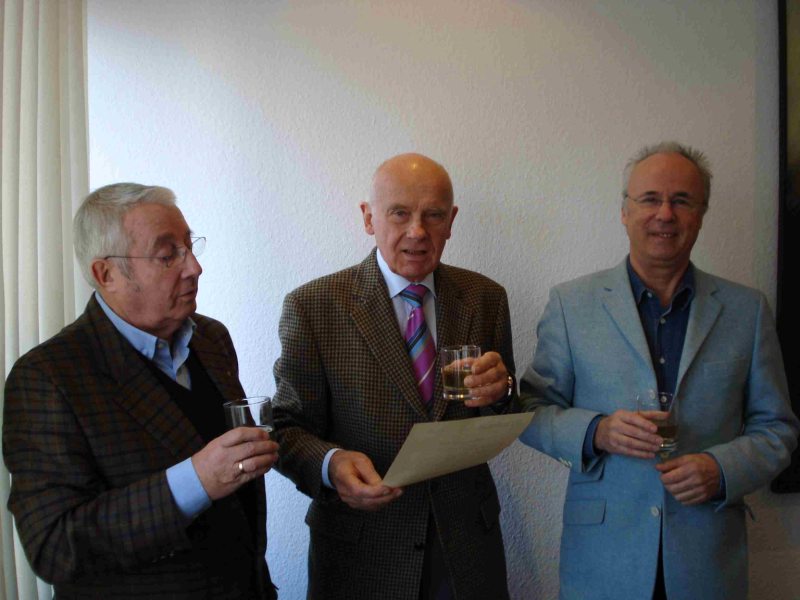 